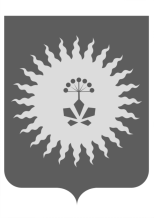 ДУМААНУЧИНСКОГО МУНИЦИПАЛЬНОГО  РАЙОНАПРИМОРСКОГО КРАЯР Е Ш Е Н И Е                                             30.11.2016                                            с. Анучино                                                             №  149              Руководствуясь Федеральным законом от 06.10.2003 г. № 131-ФЗ «Об общих принципах организации местного самоуправления в Российской Федерации» Федеральным законом от 21 декабря 2001 года N 178-ФЗ "О приватизации государственного и муниципального имущества", решением Думы Анучинского муниципального района от 30.11.2016 № 148 «О внесении изменений в решение  Думы Анучинского муниципального района от 25.11.2015 г. № 32 «Об утверждении   перечня объектов муниципального имущества, планируемых к приватизации в 2016 году»,  Дума районаРЕШИЛА            1. Внести в программу приватизации муниципального имущества и основные направления приватизации муниципального имущества в Анучинском муниципальном районе на 2016 г., утвержденного решением Думы Анучинского муниципального  района 25.11.2015 г. № 31 «Об утверждении   программы приватизации Анучинского муниципального района на 2016 г.» следующие изменения: в абзаце 8 слова «0,35 млн. руб.» заменить на слова « 0,095 млн. руб.»2. Настоящее решение вступает в силу со дня  его принятия.Председатель Думы  Анучинскогомуниципального района                                                                  Г.П. ТишинаО внесении изменений в программу                            приватизации Анучинского муниципального района  на 2016 г, утвержденной решение  Думы Анучинскго муниципального района № 31 от 25.11.2015 года